G7.ENCABEZADO PARA PÁGINAS SECUNDARIAS DEL DOCUMENTO DE OPERACIÓN PARA DESPACHO ADUANEROEl encabezado de las páginas  la última página es el que se presenta a continuación.PIE DE PAGINA DE TODAS LAS HOJAS DEL DOCUMENTO DE OPERACIÓN PARA DESPACHO ADUANEROEl pie de página que se presenta a continuación deberá ser impreso en la parte inferior de todas las hojas. Deberán aparecer el nombre y firma del representante legal, agente aduanal o apoderado aduanal:INSTRUCCIONESCuando el representante legal, agente o apoderado aduanal presente sus pedimentos o avisos consolidados conforme a la regla 3.1.33., deberá llenar el formato “Documento de Operación para Despacho Aduanero”, se deberá presentar este formato en un ejemplar ante el módulo de selección automatizado, en sustitución de los formatos de: pedimento, forma simplificada del pedimento y/o formato de aviso consolidado, relación de documentos, Pedimentos Parte II.El formato deberá generarlo el representante legal, agente o apoderado cuando realice la transmisión a que se refiere la regla 3.1.33., al servicio web o cuando la transmisión se realice por el Portal del SAT, el portal lo generará con los datos transmitidos.El formato deberá contener las siguientes especificaciones y los campos se llenarán como a continuación se indica: Los tamaños de letra serán como se indica a continuación:DOCUMENTO DE OPERACIÓN PARA DESPACHO ADUANERO.DOCUMENTO DE OPERACIÓN PARA DESPACHO ADUANERO.DOCUMENTO DE OPERACIÓN PARA DESPACHO ADUANERO.Página 1 de NNo. DE INTEGRACIÓN:	PATENTE O AUTORIZACIÓN:No. DE INTEGRACIÓN:	PATENTE O AUTORIZACIÓN:No. DE INTEGRACIÓN:	PATENTE O AUTORIZACIÓN:CÓDIGO DE BARRAS BIDIMENSIONALFECHA DE EMISIÓN:FECHA DE EMISIÓN:FECHA DE EMISIÓN: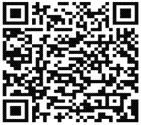 N° TOTAL DE PEDIMENTOS Y/O AVISOS CONSOLIDADOS DE LA OPERACIÓN:N° TOTAL DE PEDIMENTOS Y/O AVISOS CONSOLIDADOS DE LA OPERACIÓN:N° TOTAL DE PEDIMENTOS Y/O AVISOS CONSOLIDADOS DE LA OPERACIÓN:CONTENEDORES/EQUIPO DE FERROCARRIL/N° ECONÓMICO DEL VEHÍCULO:CANDADOSSECCIÓN ADUANERA DE DESPACHO:CADENA ORIGINAL:CADENA ORIGINAL:CADENA ORIGINAL:CADENA ORIGINAL:FIRMA DEL REPRESENTANTE LEGAL, AGENTE O APODERADO:FIRMA DEL REPRESENTANTE LEGAL, AGENTE O APODERADO:FIRMA DEL REPRESENTANTE LEGAL, AGENTE O APODERADO:FIRMA DEL REPRESENTANTE LEGAL, AGENTE O APODERADO:N° DE SERIE DEL CERTIFICADO:SELLO DIGITAL:N° DE SERIE DEL CERTIFICADO:SELLO DIGITAL:N° DE SERIE DEL CERTIFICADO:SELLO DIGITAL:N° DE SERIE DEL CERTIFICADO:SELLO DIGITAL:SELLO DEL SAT: SELLO DEL SAT: SELLO DEL SAT: SELLO DEL SAT: N° DE SERIE DEL CERTIFICADO:SELLO DIGITAL: N° DE SERIE DEL CERTIFICADO:SELLO DIGITAL: N° DE SERIE DEL CERTIFICADO:SELLO DIGITAL: N° DE SERIE DEL CERTIFICADO:SELLO DIGITAL: DECLARO BAJO PROTESTA DE DECIR VERDAD, EN LOS TÉRMINOS DE LO DISPUESTO POR EL ARTÍCULO 81 DE LA LEY, REPRESENTANTE LEGAL, AGENTE O APODERADO.*La fecha y hora de emisión corresponden a la hora centro del país.DECLARO BAJO PROTESTA DE DECIR VERDAD, EN LOS TÉRMINOS DE LO DISPUESTO POR EL ARTÍCULO 81 DE LA LEY, REPRESENTANTE LEGAL, AGENTE O APODERADO.*La fecha y hora de emisión corresponden a la hora centro del país.DECLARO BAJO PROTESTA DE DECIR VERDAD, EN LOS TÉRMINOS DE LO DISPUESTO POR EL ARTÍCULO 81 DE LA LEY, REPRESENTANTE LEGAL, AGENTE O APODERADO.*La fecha y hora de emisión corresponden a la hora centro del país.DECLARO BAJO PROTESTA DE DECIR VERDAD, EN LOS TÉRMINOS DE LO DISPUESTO POR EL ARTÍCULO 81 DE LA LEY, REPRESENTANTE LEGAL, AGENTE O APODERADO.*La fecha y hora de emisión corresponden a la hora centro del país.DOCUMENTO DE OPERACIÓN PARA DESPACHO ADUANEROPágina 1 de NN° DE INTEGRACIÓN:	PATENTE O AUTORIZACIÓN.:N° DE INTEGRACIÓN:	PATENTE O AUTORIZACIÓN.:DECLARO BAJO PROTESTA DE DECIR VERDAD, EN LOS TÉRMINOS DE LO DISPUESTO POR EL ARTÍCULO 81 DE LA LEY, REPRESENTANTE LEGAL, AGENTE O APODERADO.CAMPODESCRIPCIÓNN° DE INTEGRACIÓNNúmero de integración proporcionado por el sistema, por la transmisión a que se refiere la regla 3.1.33.PATENTE O AUTORIZACIÓNDeberá declararse el número de la patente o autorización que corresponda al representante legal, agente o apoderado aduanal que realiza el despacho de las mercancías.Se conforma por cuatro caracteres alfanuméricos.CÓDIGO DE BARRAS BIDIMENSIONAL La impresión del formato de Documento de Operación para Despacho Aduanero, debe incluir un código de barras bidimensional conforme al formato de QR Code (Quick Response Code) descrito en el estándar ISO/IEC18004:2000, conteniendo los siguientes datos:Al final de la URL, incluidos los parámetros URL, D1, D2 y D3, debe contener un salto de línea.El código de barras bidimensional deberá ser impreso en un cuadrado con dimensiones de 100 px x 100 px o 3.75 x  que integra la liga del número de integración que se menciona en este formato.FECHA DE EMISIÓN Se deberá declarar la fecha en que se emite el documento en formato aaaa-mm-dd HH:MM:SS.N° TOTAL DE PEDIMENTOS Y/O AVISOS CONSOLIDADO DE LA OPERACIÓNCantidad total de pedimentos y/o avisos consolidados que integran la operación de comercio exterior.CONTENEDORES/EQUIPO DE FERROCARRIL/N° ECONÓMICO DEL VEHÍCULODeberá declararse las letras y número de los contenedores, equipo ferrocarril o número económico del vehículo.CANDADOSSe anotarán los números de candados con los que se aseguran las puertas de acceso al vehículo, cuando proceda.SECCIÓN ADUANERA DE DESPACHODeberá declararse la clave y el nombre de la aduana/sección conforme al apéndice 1 del anexo 22, en la que se tramita el despacho aduanero.Este campo está conformado por tres caracteres numéricos.CADENA ORIGINALLa cadena original deberá iniciar y terminar con doble carácter pipe (II), y conformarse de la siguiente manera:FIRMA DEL REPRESENTANTE LEGAL, AGENTE O APODERADON° DE SERIE DEL CERTIFICADO Número de serie del certificado de la e.firma del representante legal, agente o apoderado aduanal. SELLO DIGITAL Sello digital del representante legal, agente o apoderado aduanal que permite acreditar la autoría de la información transmitida para el Documento de Operación para Despacho Aduanero.SELLO DEL SAT N° DE SERIE DEL CERTIFICADONúmero de serie del certificado de la e.firma del SATSELLO DIGITALSello digital del SAT que garantiza que la información transmitida fue recibida en el SEA.INFORMACIÓNFORMATO DE LETRAEncabezadosArial 8 Negrita u otra letra de tamaño equivalente.De preferencia, los espacios en donde se presente encabezados deberán imprimirse con sombreado de 15%.Nombre del CampoArial 8 Negrita u otra letra de tamaño equivalente.Información DeclaradaArial 9 u otra letra de tamaño equivalente.Cadena originalArial 7 u otra letra de tamaño equivalente.